Дидактическая игра: «Загрузи продукты».Елена Дмитриевна Цуканова 
Дидактическая игра «Загрузи продукты»Авторская дидактическая игра: «Загрузи продукты».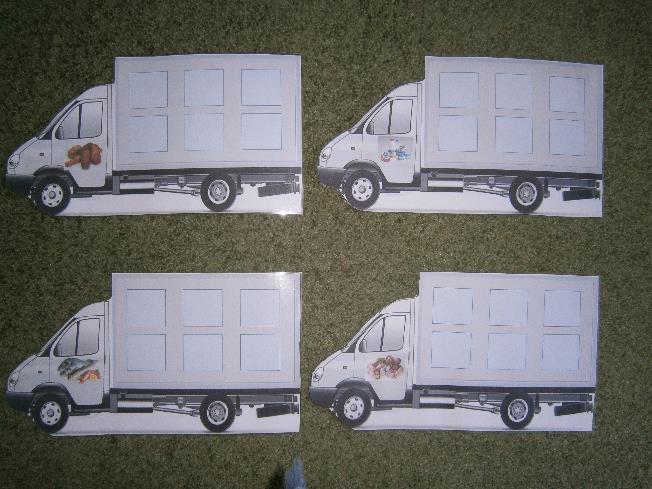 Цель игры: Закрепление слов-обобщений: молочные продукты, мясные, рыбные, хлебобулочные изделия.Задачи:уточнить знания детей о том, что разные продукты продаются в различных отделах продовольственного магазина.активизировать словарь детей по данной теме.развивать коммуникативные способности, связную речь. Материал: четыре большие машины, на дверцах которых   находится картинка, изображающая   группу продуктов; маленькие карточки с такими же предметными картинками.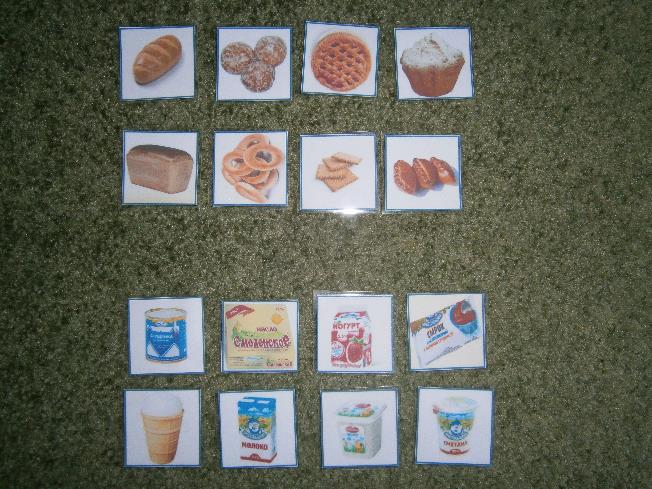 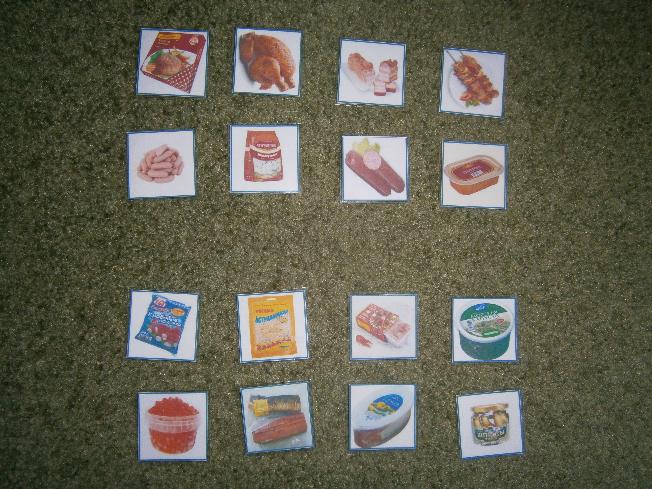 Правила игры: Соотносить продукты питания, изображённые на маленьких карточках, с названиями отделов магазина на отдельных карточках.Ход игры.Игра проходит по общему правилу игры в лото.Ведущий показывает карточки с продуктами и называет их, а играющие выбирают продукты питания, которые перевозят в данной машине. Выигрывает тот ребёнок, который первым подобрал и выложил карточки правильно. Когда все маленькие карточки будут розданы, каждый играющий должен назвать одним словом всю группу своих слов - названий продуктов.Играя в лото, дети получают представление об окружающем мире, тренируют память, внимание, наблюдательность.Индивидуальная работа. Вариант 1. Расскажи, какой продукт ты любишь больше всего? Почему?  Цель: учить классифицировать виды продуктов. Упражнять в составлении предложений с определенным словом.Материал: картинки с изображением различных видов продуктов.Вариант 2. Подбери картинки с заданным звуком.Цель: закрепить правильное произношение звуков; развивать фонематический слух, учить выделять заданный звук в составе слова.Ход игры.Ведущий называет звук, а дети должны показать картинку с правильно   найденным звуком..